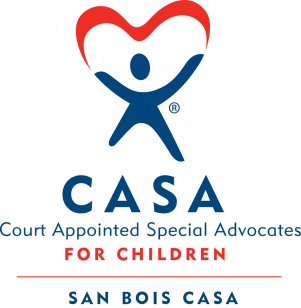 AGENDAMcAlester Office, 216 E. ChoctawFebruary 20, 20204:00 p.m.InvocationCall to OrderRoll Call (Compliance with Open Meeting Act)Welcome and Introduction of GuestsDiscussion and Possible Action on January 16, 2020 Minutes Discussion and Possible Action on Financial Report for JanuaryDiscussion and Possible Action on the 2019 AuditExecutive Director’s Report – Billboard, Bylaws & Governance Policies    	  IX.	Business not known within 24 hours of this meeting         X.	Adjournment				Next scheduled meeting                                                    March 10, 2016 